Maths PlanYear 3 Monday 11th May 202052 + 67 = 119251 + 77 = 328378 + 48 = 426154 - 65 = 89231 – 46 = 185689 - 45 = 6442 X 8 = 169 X 0 = 010 X 4 = 40Extra Challenge3X50= 1504X30= 12050X80= 400070X10= 70090X3= 270Maths PlanYear 3 Tuesday 12th May 202046 +7 = 32 + _21756 - 42 = 7143 X 8 =_28 - 445 + 19 =_34 + 30thirty two more than eighty three = 115twenty four less than seventy eight = 54Put the following numbers in order from smallest to largest.2431         2317        2471       2371     2417Answer2317     2371    2417     2431     2471Maths PlanYear 3 Wednesday 13th May 20205p x 4 = 20p 2p x 6 = 12p1p x 20 = 20p 50p x 2 = £1 (100p) 10p x 5 =  50p10p + 5p + 2p + 1p =  18p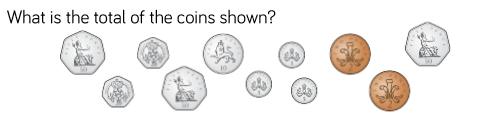 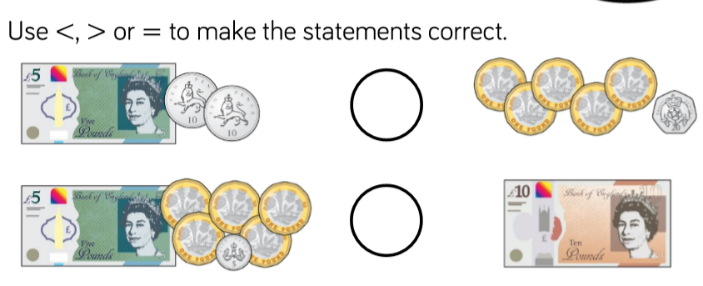 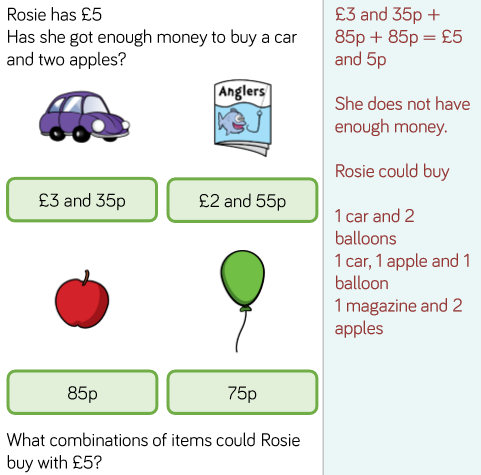 Extra challenge:Sometimes when I am paying for something that costs £6 I pay with a £10 and a £1 coin. Why might I do this?This gives £5 change, which may save the shopkeeper from having to find change using coinsMaths PlanYear 3 Thursday 14th May 2020Rapid Recap12p = 2p + 10p2p + 5p + 5p  = 12p20p = 10p + 10p  50p + 10p = 60p   10p + 5p = 15p 50p = 20p + 20p + 10p  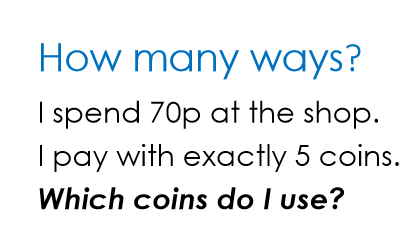 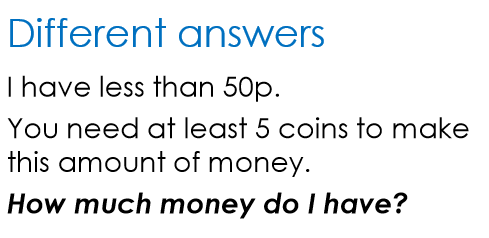 Extra Challenge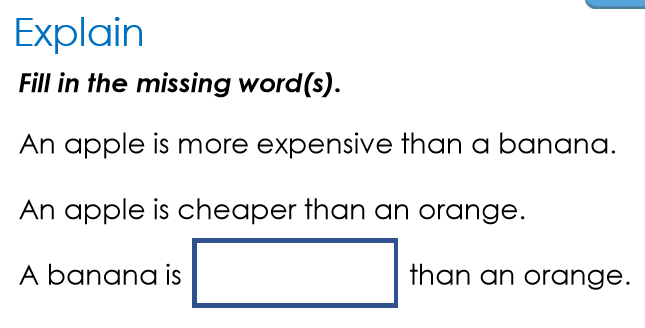 Maths PlanYear 3 Friday 15th May 2020Rapid Recap 4 x 3 = 125 x 8 = 403 x 9 = 2712 ÷ 4 = 318 ÷ 3 = 645 ÷ 5 = 9https://www.topmarks.co.uk/money/toy-shop-money You can set this game to the level you are confident with to start with and then make it a little bit more challenging by changing the types of coins you use and the amounts.ChallengeUse mixed coins and have a go at giving change.